Antrag für ein RichterexamenErster AntragWeiterer AntragAntragstellerHaarkategorieInformation über das ExamenIch stimme zu, dass meine persönlichen Daten auf der Webseite www.wcf.de veröffentlicht werden. Die Datenschutzerklärung habe ich gelesen. 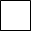 Ja							Nein______________________________			_______________________________________Ort, Datum						Unterschrift des AntragstellersErgänzende DokumenteRichterschülerzeugnisse	_______ (Anzahl) 	Kopie SprachzertifikatKopie Bezahlung der ExamensgebührAktuelles Passfoto  (jpeg format, 1200x1200, nicht grösser als 1 Mb)Die Unterlagen sind zu senden an:per Post-  Originale Richterschülerzeugnisse	anWorld Cat Federation	Geisbergstr. 2D-45139 EssenGermanyelektronisch-  Antragsformular 					(PDF)-  Kopien der Richterschülerzeugnisse		(PDF)-  Kopie Sprachzertifikat				(PDF)-  Kopie Bezahlung der Examensgebühr		(jpeg format)- Passfoto 						(jpeg format)	an die offizielle  Mailadresse der WCF Standard- and Richterkommission (Obmann)Gebühr Richterexamen Die Gebühr für das Richterexamen beträgt Euro 105,-- je Kategorie Bankverbindungen siehe auf unserer Webseite https://wcf.de/de/bankverbindung/Name, Vorname des AntragstellersWCF-Verein/VereinsnummerLand, WCF-RegionLanghaarHalblanghaarKurzhaarSiam/ORIDatumOrtWCF KlubShowlizenz NummerExamensrichterExamensrichterExamensrichterSprache des Examens